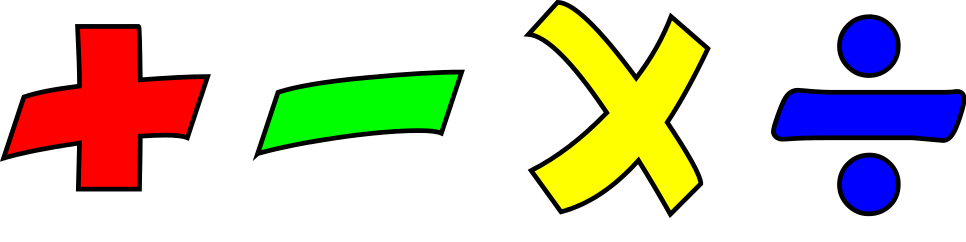 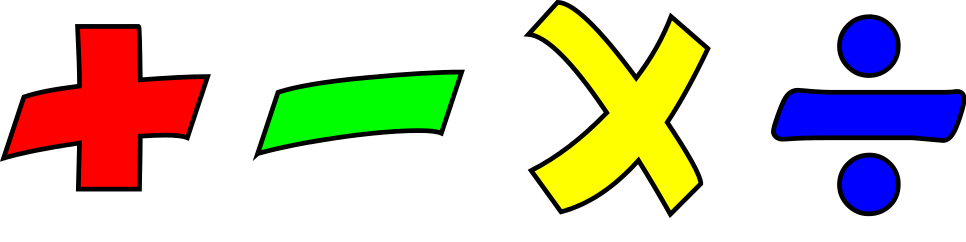 Let’s Read! with Mrs. McElveenLet’s Read! with Mrs. McElveenLet’s Read! with Mrs. McElveenSummer Reading Activities for All AgesSummer Reading Activities for All AgesSummer Reading Activities for All AgesStory PlaceKindergarten award-winning digital learning library. This site is fully available in English and Spanish. These animated read-along stories engage children with songs and rhymes. Each story is accompanied by several other online and offline activities for kids on the same theme. Beginning readers can choose from 15 story themes.https://www.storyplace.org/Virtual Magic Tree House AdventuresJoin Jack and Annie on exciting adventures—come face to face with animals in strange lands, do battle with warriors across time, get swept up by nature’s force, and win big alongside famous sports heroes—all from the comfort of your home! Each week, Magic Tree House Home Adventures will feature videos from Mary Pope Osborne, activities, craft ideas, themed recipes, reading challenges, cross-curricular lessons, Family Trivia Night game ideas, fun surprises, and much more!https://www.magictreehouse.com/go/Storyline OnlineK-3rd grade-Well known SAG actors of all ages read more than 50children’s picture books. Each book has accompanying activities.Skills covered include early literacy, book awareness,comprehension, and verbal and written language skills.https://www.storylineonline.net/Kids Read2 KidsThis is a Parents’ Choice approved website founded by dyslexic andADHD siblings to bring joy and confidence back to the strugglingreader. The site provides free audiobooks of abridged classic novelsread by high school students and filmed chapter by chapter for easy listening. https://kidsread2kids.com/Into the BookGrades K-6-This is a reading comprehension site that focuses onreading strategies. Students get practice using prior knowledge,making connections, questioning, visualizing inferring, summarizing,and evaluating.https://reading.ecb.org/TweenTribune by SmithsonianK-12-Many non-fiction articles on this site can be leveled by Lexile.https://www.tweentribune.com/ Harry Potter Reading Club-This site has lots of free access to the books plus activities anddiscussion questions. A great site for Harry Potter fans.http://hpread.scholastic.com/Scholastic Summer Read-a-Palooza.The free program unites communities in a nationwide campaign that celebrates reading for fun while improving access to books during the summer. For 2020, we are excited to share a brand new kids experience in Scholastic Home Base, a free digital destination which offers full books, live events, and games in a safe community for readers! Kids will be encouraged to track their reading streaks™ to earn rewards and unlock book donations, with the goal of donating 100,000 books by July! To learn more, download the informational sheet below.https://www.scholastic.com/site/summer/home.html